             HORARIO  SEMANA 10-14 DE MAYO 3° CICLO 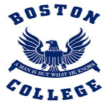 8°A8°B1°MA1°MB2°MA2°MB3°MA3°MB4°MA4°MB4°MCHorarioLUNESMARTESMIÉRCOLESJUEVESVIERNES8:00-20:00EVALUACIÓN LENGUAJEEVALUACIÓN MATEMÁTICAEVALUACIÓN CIENCIASEVALUACIÓN HISTORIAEVALUACIÓN INGLÉS9:00-9:40CONSEJO DE CURSOTiempo de estudio para evaluacionesTiempo de estudio para evaluacionesTiempo de estudio para evaluacionesTiempo de estudio para evaluaciones10:00 – 11:30Tiempo de estudio para evaluacionesTiempo de estudio para evaluacionesTiempo de estudio para evaluacionesTiempo de estudio para evaluacionesTiempo de estudio para evaluaciones11:30 – 14:10Tiempo de estudio para evaluacionesTiempo de estudio para evaluacionesTiempo de estudio para evaluacionesTiempo de estudio para evaluacionesTiempo de estudio para evaluaciones14:10 -14:40Trabajo asincrónico asignaturas vía EdmodoTrabajo asincrónico asignaturas vía EdmodoTrabajo asincrónico asignaturas vía EdmodoTrabajo asincrónico asignaturas vía EdmodoTrabajo asincrónico asignaturas vía Edmodo14:50-15:20Trabajo asincrónico asignaturas vía EdmodoTrabajo asincrónico asignaturas vía EdmodoTrabajo asincrónico asignaturas vía EdmodoTrabajo asincrónico asignaturas vía EdmodoTrabajo asincrónico asignaturas vía Edmodo15:30-16:00Trabajo asincrónico asignaturas vía EdmodoTrabajo asincrónico asignaturas vía EdmodoTrabajo asincrónico asignaturas vía EdmodoTrabajo asincrónico asignaturas vía EdmodoHorarioLUNESMARTESMIÉRCOLESJUEVESVIERNES8:00-20:00EVALUACIÓN LENGUAJEEVALUACIÓN MATEMÁTICAEVALUACIÓN CIENCIASEVALUACIÓN HISTORIAEVALUACIÓN INGLÉS9:00-9:40CONSEJO DE CURSOTiempo de estudio para evaluacionesTiempo de estudio para evaluacionesTiempo de estudio para evaluacionesTiempo de estudio para evaluaciones10:00 – 11:30Tiempo de estudio para evaluacionesTiempo de estudio para evaluacionesTiempo de estudio para evaluacionesTiempo de estudio para evaluacionesTiempo de estudio para evaluaciones11:30 – 14:10Tiempo de estudio para evaluacionesTiempo de estudio para evaluacionesTiempo de estudio para evaluacionesTiempo de estudio para evaluacionesTiempo de estudio para evaluaciones14:10 -14:40Trabajo asincrónico asignaturas vía EdmodoTrabajo asincrónico asignaturas vía EdmodoTrabajo asincrónico asignaturas vía EdmodoTrabajo asincrónico asignaturas vía EdmodoTrabajo asincrónico asignaturas vía Edmodo14:50-15:20Trabajo asincrónico asignaturas vía EdmodoTrabajo asincrónico asignaturas vía EdmodoTrabajo asincrónico asignaturas vía EdmodoTrabajo asincrónico asignaturas vía EdmodoTrabajo asincrónico asignaturas vía Edmodo15:30-16:00Trabajo asincrónico asignaturas vía EdmodoTrabajo asincrónico asignaturas vía EdmodoTrabajo asincrónico asignaturas vía EdmodoTrabajo asincrónico asignaturas vía EdmodoHorarioLUNESMARTESMIÉRCOLESJUEVESVIERNES8:00-20:00EVALUACIÓN LENGUAJEEVALUACIÓN MATEMÁTICAEVALUACIÓN FÍSICAEVALUACIÓN BIOLOGÍAEVALUACIÓN HISTORIAEVALUACIÓN QUÍMICAEVALUACIÓN INGLÉS9:00-9:40CONSEJO DE CURSOTiempo de estudio para evaluacionesTiempo de estudio para evaluacionesTiempo de estudio para evaluacionesTiempo de estudio para evaluaciones10:00 – 11:30Tiempo de estudio para evaluacionesTiempo de estudio para evaluacionesTiempo de estudio para evaluacionesTiempo de estudio para evaluacionesTiempo de estudio para evaluaciones11:30 – 14:10Tiempo de estudio para evaluacionesTiempo de estudio para evaluacionesTiempo de estudio para evaluacionesTiempo de estudio para evaluacionesTiempo de estudio para evaluaciones14:10 -14:40Trabajo asincrónico asignaturas vía EdmodoTrabajo asincrónico asignaturas vía EdmodoTrabajo asincrónico asignaturas vía EdmodoTrabajo asincrónico asignaturas vía EdmodoTrabajo asincrónico asignaturas vía Edmodo14:50-15:20Trabajo asincrónico asignaturas vía EdmodoTrabajo asincrónico asignaturas vía EdmodoTrabajo asincrónico asignaturas vía EdmodoTrabajo asincrónico asignaturas vía EdmodoTrabajo asincrónico asignaturas vía Edmodo15:30-16:00Trabajo asincrónico asignaturas vía EdmodoTrabajo asincrónico asignaturas vía EdmodoTrabajo asincrónico asignaturas vía EdmodoTrabajo asincrónico asignaturas vía EdmodoHorarioLUNESMARTESMIÉRCOLESJUEVESVIERNES8:00-20:00EVALUACIÓN LENGUAJEEVALUACIÓN MATEMÁTICAEVALUACIÓN FÍSICAEVALUACIÓN BIOLOGÍAEVALUACIÓN HISTORIAEVALUACIÓN QUÍMICAEVALUACIÓN INGLÉS9:00-9:40CONSEJO DE CURSOTiempo de estudio para evaluacionesTiempo de estudio para evaluacionesTiempo de estudio para evaluacionesTiempo de estudio para evaluaciones10:00 – 11:30Tiempo de estudio para evaluacionesTiempo de estudio para evaluacionesTiempo de estudio para evaluacionesTiempo de estudio para evaluacionesTiempo de estudio para evaluaciones11:30 – 14:10Tiempo de estudio para evaluacionesTiempo de estudio para evaluacionesTiempo de estudio para evaluacionesTiempo de estudio para evaluacionesTiempo de estudio para evaluaciones14:10 -14:40Trabajo asincrónico asignaturas vía EdmodoTrabajo asincrónico asignaturas vía EdmodoTrabajo asincrónico asignaturas vía EdmodoTrabajo asincrónico asignaturas vía EdmodoTrabajo asincrónico asignaturas vía Edmodo14:50-15:20Trabajo asincrónico asignaturas vía EdmodoTrabajo asincrónico asignaturas vía EdmodoTrabajo asincrónico asignaturas vía EdmodoTrabajo asincrónico asignaturas vía EdmodoTrabajo asincrónico asignaturas vía Edmodo15:30-16:00Trabajo asincrónico asignaturas vía EdmodoTrabajo asincrónico asignaturas vía EdmodoTrabajo asincrónico asignaturas vía EdmodoTrabajo asincrónico asignaturas vía EdmodoHorarioLUNESMARTESMIÉRCOLESJUEVESVIERNES8:00-20:00EVALUACIÓN LENGUAJEEVALUACIÓN MATEMÁTICAEVALUACIÓN FÍSICAEVALUACIÓN BIOLOGÍAEVALUACIÓN HISTORIAEVALUACIÓN QUÍMICAEVALUACIÓN INGLÉS9:00-9:40CONSEJO DE CURSOTiempo de estudio para evaluacionesTiempo de estudio para evaluacionesTiempo de estudio para evaluacionesTiempo de estudio para evaluaciones10:00 – 11:30Tiempo de estudio para evaluacionesTiempo de estudio para evaluacionesTiempo de estudio para evaluacionesTiempo de estudio para evaluacionesTiempo de estudio para evaluaciones11:30 – 14:10Tiempo de estudio para evaluacionesTiempo de estudio para evaluacionesTiempo de estudio para evaluacionesTiempo de estudio para evaluacionesTiempo de estudio para evaluaciones14:10 -14:40Trabajo asincrónico asignaturas vía EdmodoTrabajo asincrónico asignaturas vía EdmodoTrabajo asincrónico asignaturas vía EdmodoTrabajo asincrónico asignaturas vía EdmodoTrabajo asincrónico asignaturas vía Edmodo14:50-15:20Trabajo asincrónico asignaturas vía EdmodoTrabajo asincrónico asignaturas vía EdmodoTrabajo asincrónico asignaturas vía EdmodoTrabajo asincrónico asignaturas vía EdmodoTrabajo asincrónico asignaturas vía Edmodo15:30-16:00Trabajo asincrónico asignaturas vía EdmodoTrabajo asincrónico asignaturas vía EdmodoTrabajo asincrónico asignaturas vía EdmodoTrabajo asincrónico asignaturas vía EdmodoHorarioLUNESMARTESMIÉRCOLESJUEVESVIERNES8:00-20:00EVALUACIÓN LENGUAJEEVALUACIÓN MATEMÁTICAEVALUACIÓN FÍSICAEVALUACIÓN BIOLOGÍAEVALUACIÓN HISTORIAEVALUACIÓN QUÍMICAEVALUACIÓN INGLÉS9:00-9:40CONSEJO DE CURSOTiempo de estudio para evaluacionesTiempo de estudio para evaluacionesTiempo de estudio para evaluacionesTiempo de estudio para evaluaciones10:00 – 11:30Tiempo de estudio para evaluacionesTiempo de estudio para evaluacionesTiempo de estudio para evaluacionesTiempo de estudio para evaluacionesTiempo de estudio para evaluaciones11:30 – 14:10Tiempo de estudio para evaluacionesTiempo de estudio para evaluacionesTiempo de estudio para evaluacionesTiempo de estudio para evaluacionesTiempo de estudio para evaluaciones14:10 -14:40Trabajo asincrónico asignaturas vía EdmodoTrabajo asincrónico asignaturas vía EdmodoTrabajo asincrónico asignaturas vía EdmodoTrabajo asincrónico asignaturas vía EdmodoTrabajo asincrónico asignaturas vía Edmodo14:50-15:20Trabajo asincrónico asignaturas vía EdmodoTrabajo asincrónico asignaturas vía EdmodoTrabajo asincrónico asignaturas vía EdmodoTrabajo asincrónico asignaturas vía EdmodoTrabajo asincrónico asignaturas vía Edmodo15:30-16:00Trabajo asincrónico asignaturas vía EdmodoTrabajo asincrónico asignaturas vía EdmodoTrabajo asincrónico asignaturas vía EdmodoTrabajo asincrónico asignaturas vía EdmodoHorarioLUNESMARTESMIÉRCOLESJUEVESVIERNES8:00-20:00EVALUACIÓN LENGUAJEEVALUACIÓN LITERATURAEVALUACIÓN LECTURA Y ESCRITURAEVALUACIÓN MATEMÁTICAEVALUACIÓNPROBABILIDADES Y ESTADÍSTICAEVALUACIÓN ED. CIUDADANAEVALUACIÓN BIOLOGÍA ECOSISTEMASEVALUACIÓN HISTORIAEVALUACIÓN GEOGRAFÍAEVALUACIÓN INGLÉSEVALUACIÓN FÍSICA I9:00-9:40CONSEJO DE CURSOTiempo de estudio para evaluacionesTiempo de estudio para evaluacionesTiempo de estudio para evaluacionesTiempo de estudio para evaluaciones10:00 – 11:30Tiempo de estudio para evaluacionesTiempo de estudio para evaluacionesTiempo de estudio para evaluacionesTiempo de estudio para evaluacionesTiempo de estudio para evaluaciones11:30 – 14:10Tiempo de estudio para evaluacionesTiempo de estudio para evaluacionesTiempo de estudio para evaluacionesTiempo de estudio para evaluacionesTiempo de estudio para evaluaciones14:10 -14:40Trabajo asincrónico asignaturas vía EdmodoTrabajo asincrónico asignaturas vía EdmodoTrabajo asincrónico asignaturas vía EdmodoTrabajo asincrónico asignaturas vía EdmodoTrabajo asincrónico asignaturas vía Edmodo14:50-15:20Trabajo asincrónico asignaturas vía EdmodoTrabajo asincrónico asignaturas vía EdmodoTrabajo asincrónico asignaturas vía EdmodoTrabajo asincrónico asignaturas vía EdmodoTrabajo asincrónico asignaturas vía Edmodo15:30-16:00Trabajo asincrónico asignaturas vía EdmodoTrabajo asincrónico asignaturas vía EdmodoTrabajo asincrónico asignaturas vía EdmodoTrabajo asincrónico asignaturas vía EdmodoHorarioLUNESMARTESMIÉRCOLESJUEVESVIERNES8:00-20:00EVALUACIÓN LENGUAJEEVALUACIÓN LITERATURAEVALUACIÓN LECTURA Y ESCRITURAEVALUACIÓN MATEMÁTICAEVALUACIÓNPROBABILIDADES Y ESTADÍSTICAEVALUACIÓN ED. CIUDADANAEVALUACIÓN BIOLOGÍA ECOSISTEMASEVALUACIÓN HISTORIAEVALUACIÓN GEOGRAFÍAEVALUACIÓN INGLÉSEVALUACIÓN FÍSICA I9:00-9:40CONSEJO DE CURSOTiempo de estudio para evaluacionesTiempo de estudio para evaluacionesTiempo de estudio para evaluacionesTiempo de estudio para evaluaciones10:00 – 11:30Tiempo de estudio para evaluacionesTiempo de estudio para evaluacionesTiempo de estudio para evaluacionesTiempo de estudio para evaluacionesTiempo de estudio para evaluaciones11:30 – 14:10Tiempo de estudio para evaluacionesTiempo de estudio para evaluacionesTiempo de estudio para evaluacionesTiempo de estudio para evaluacionesTiempo de estudio para evaluaciones14:10 -14:40Trabajo asincrónico asignaturas vía EdmodoTrabajo asincrónico asignaturas vía EdmodoTrabajo asincrónico asignaturas vía EdmodoTrabajo asincrónico asignaturas vía EdmodoTrabajo asincrónico asignaturas vía Edmodo14:50-15:20Trabajo asincrónico asignaturas vía EdmodoTrabajo asincrónico asignaturas vía EdmodoTrabajo asincrónico asignaturas vía EdmodoTrabajo asincrónico asignaturas vía EdmodoTrabajo asincrónico asignaturas vía Edmodo15:30-16:00Trabajo asincrónico asignaturas vía EdmodoTrabajo asincrónico asignaturas vía EdmodoTrabajo asincrónico asignaturas vía EdmodoTrabajo asincrónico asignaturas vía EdmodoHorarioLUNESMARTESMIÉRCOLESJUEVESVIERNES8:00-20:00EVALUACIÓN LENGUAJEEVALUACIÓNARGUMENTACIÓNEVALUACIÓN LECTURA Y ESCRITURAEVALUACIÓN MATEMÁTICAEVALUACIÓNLÍMITESEVALUACIÓN ED. CIUDADANAEVALUACIÓN BIOLOGÍA CELULAREVALUACIÓN HISTORIAEVALUACIÓNECONOMÍAEVALUACIÓN INGLÉSEVALUACIÓN FÍSICA II9:00-9:40CONSEJO DE CURSOTiempo de estudio para evaluacionesTiempo de estudio para evaluacionesTiempo de estudio para evaluacionesTiempo de estudio para evaluaciones10:00 – 11:30Tiempo de estudio para evaluacionesTiempo de estudio para evaluacionesTiempo de estudio para evaluacionesTiempo de estudio para evaluacionesTiempo de estudio para evaluaciones11:30 – 14:00Tiempo de estudio para evaluacionesTiempo de estudio para evaluacionesTiempo de estudio para evaluacionesTiempo de estudio para evaluacionesTiempo de estudio para evaluaciones14:10 -14:40Trabajo asincrónico asignaturas vía EdmodoTrabajo asincrónico asignaturas vía EdmodoTrabajo asincrónico asignaturas vía EdmodoTrabajo asincrónico asignaturas vía EdmodoTrabajo asincrónico asignaturas vía Edmodo14:50-15:20Trabajo asincrónico asignaturas vía EdmodoTrabajo asincrónico asignaturas vía EdmodoTrabajo asincrónico asignaturas vía EdmodoTrabajo asincrónico asignaturas vía EdmodoTrabajo asincrónico asignaturas vía Edmodo15:30-16:00Trabajo asincrónico asignaturas vía EdmodoTrabajo asincrónico asignaturas vía EdmodoTrabajo asincrónico asignaturas vía EdmodoTrabajo asincrónico asignaturas vía EdmodoHorarioLUNESMARTESMIÉRCOLESJUEVESVIERNES8:00-20:00EVALUACIÓN LENGUAJEEVALUACIÓNARGUMENTACIÓNEVALUACIÓN LECTURA Y ESCRITURAEVALUACIÓN MATEMÁTICAEVALUACIÓNLÍMITESEVALUACIÓN ED. CIUDADANAEVALUACIÓN BIOLOGÍA CELULAREVALUACIÓN HISTORIAEVALUACIÓNECONOMÍAEVALUACIÓN INGLÉSEVALUACIÓN FÍSICA II9:00 – 9:40CONSEJO DE CURSOTiempo de estudio para evaluacionesTiempo de estudio para evaluacionesTiempo de estudio para evaluacionesTiempo de estudio para evaluaciones10:00 – 11:30Tiempo de estudio para evaluacionesTiempo de estudio para evaluacionesTiempo de estudio para evaluacionesTiempo de estudio para evaluacionesTiempo de estudio para evaluaciones11:30 – 14:00Tiempo de estudio para evaluacionesTiempo de estudio para evaluacionesTiempo de estudio para evaluacionesTiempo de estudio para evaluacionesTiempo de estudio para evaluaciones14:10 -14:40Trabajo asincrónico asignaturas vía EdmodoTrabajo asincrónico asignaturas vía EdmodoTrabajo asincrónico asignaturas vía EdmodoTrabajo asincrónico asignaturas vía EdmodoTrabajo asincrónico asignaturas vía Edmodo14:50-15:20Trabajo asincrónico asignaturas vía EdmodoTrabajo asincrónico asignaturas vía EdmodoTrabajo asincrónico asignaturas vía EdmodoTrabajo asincrónico asignaturas vía EdmodoTrabajo asincrónico asignaturas vía Edmodo15:30-16:00Trabajo asincrónico asignaturas vía EdmodoTrabajo asincrónico asignaturas vía EdmodoTrabajo asincrónico asignaturas vía EdmodoTrabajo asincrónico asignaturas vía EdmodoHorarioLUNESMARTESMIÉRCOLESJUEVESVIERNES8:00-20:00EVALUACIÓN LENGUAJEEVALUACIÓNARGUMENTACIÓNEVALUACIÓN LECTURA Y ESCRITURAEVALUACIÓN MATEMÁTICAEVALUACIÓNLÍMITESEVALUACIÓN ED. CIUDADANAEVALUACIÓN BIOLOGÍA CELULAREVALUACIÓN HISTORIAEVALUACIÓNECONOMÍAEVALUACIÓN INGLÉSEVALUACIÓN FÍSICA II9:00-9:40CONSEJO DE CURSOTiempo de estudio para evaluacionesTiempo de estudio para evaluacionesTiempo de estudio para evaluacionesTiempo de estudio para evaluaciones10:00 – 11:30Tiempo de estudio para evaluacionesTiempo de estudio para evaluacionesTiempo de estudio para evaluacionesTiempo de estudio para evaluacionesTiempo de estudio para evaluaciones11:30 – 14:00Tiempo de estudio para evaluacionesTiempo de estudio para evaluacionesTiempo de estudio para evaluacionesTiempo de estudio para evaluacionesTiempo de estudio para evaluaciones14:10 -14:40Trabajo asincrónico asignaturas vía EdmodoTrabajo asincrónico asignaturas vía EdmodoTrabajo asincrónico asignaturas vía EdmodoTrabajo asincrónico asignaturas vía EdmodoTrabajo asincrónico asignaturas vía Edmodo14:50-15:20Trabajo asincrónico asignaturas vía EdmodoTrabajo asincrónico asignaturas vía EdmodoTrabajo asincrónico asignaturas vía EdmodoTrabajo asincrónico asignaturas vía EdmodoTrabajo asincrónico asignaturas vía Edmodo15:30-16:00Trabajo asincrónico asignaturas vía EdmodoTrabajo asincrónico asignaturas vía EdmodoTrabajo asincrónico asignaturas vía EdmodoTrabajo asincrónico asignaturas vía Edmodo